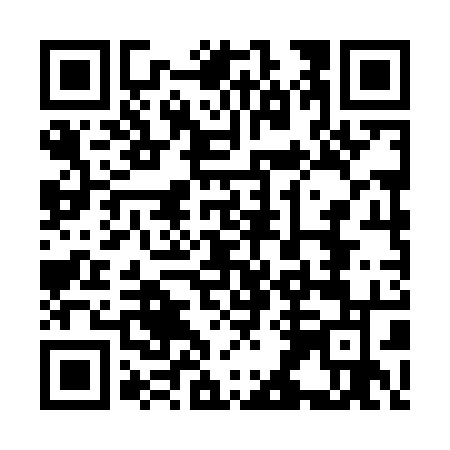 Ramadan times for Woomera, AustraliaMon 11 Mar 2024 - Wed 10 Apr 2024High Latitude Method: NonePrayer Calculation Method: Muslim World LeagueAsar Calculation Method: ShafiPrayer times provided by https://www.salahtimes.comDateDayFajrSuhurSunriseDhuhrAsrIftarMaghribIsha11Mon5:585:587:201:335:047:457:459:0212Tue5:595:597:211:325:037:447:449:0013Wed6:006:007:211:325:027:427:428:5914Thu6:016:017:221:325:027:417:418:5815Fri6:016:017:231:325:017:407:408:5616Sat6:026:027:231:315:007:397:398:5517Sun6:036:037:241:315:007:387:388:5418Mon6:046:047:251:314:597:367:368:5219Tue6:046:047:251:304:587:357:358:5120Wed6:056:057:261:304:577:347:348:5021Thu6:066:067:271:304:577:337:338:4822Fri6:076:077:271:304:567:317:318:4723Sat6:076:077:281:294:557:307:308:4624Sun6:086:087:291:294:547:297:298:4525Mon6:096:097:291:294:547:277:278:4326Tue6:096:097:301:284:537:267:268:4227Wed6:106:107:311:284:527:257:258:4128Thu6:116:117:311:284:517:247:248:3929Fri6:126:127:321:274:507:227:228:3830Sat6:126:127:331:274:507:217:218:3731Sun6:136:137:331:274:497:207:208:361Mon6:136:137:341:274:487:197:198:342Tue6:146:147:351:264:477:187:188:333Wed6:156:157:351:264:467:167:168:324Thu6:156:157:361:264:457:157:158:315Fri6:166:167:361:254:447:147:148:306Sat6:176:177:371:254:447:137:138:287Sun5:175:176:3812:253:436:116:117:278Mon5:185:186:3812:253:426:106:107:269Tue5:185:186:3912:243:416:096:097:2510Wed5:195:196:4012:243:406:086:087:24